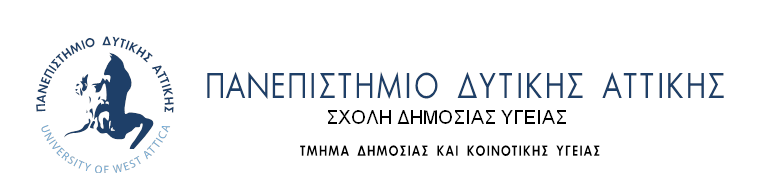 ΤΕΛΕΤΗ ΟΡΚΩΜΟΣΙΑΣ - ΚΑΘΟΜΟΛΟΓΗΣΗΣ ΠΤΥΧΙΟΥΧΩΝΑκαδημαϊκού Έτους 2022-23 ΟΔΗΓΙΕΣ H ορκωμοσία των αποφοίτων του Τμήματος θα πραγματοποιηθεί την Πέμπτη 13 Ιουλίου 2023 και ώρα 11:00 π.μ. στο Συνεδριακό Κέντρο της Σχολής Δημόσιας Υγείας της Πανεπιστημιούπολης Αθηνών (Λεωφόρος Αλεξάνδρας 196). Οι απόφοιτοι θα φέρουν τήβεννο, ενώ επιτρέπονται έως τρεις (3) προσκεκλημένοι ανά απόφοιτο. • Οι ορκιζόμενοι οφείλουν να προσέλθουν στην γραμματεία του Τμήματος μία ώρα πριν (στις 10:00 π.μ.) από την έναρξη της τελετής με σκοπό να παραλάβουν αντίγραφο της καθομολόγησης. Καλή Σταδιοδρομία σε όλους ΤΕΛΕΤΗ ΟΡΚΩΜΟΣΙΑΣ - ΚΑΘΟΜΟΛΟΓΗΣΗΣ ΠΤΥΧΙΟΥΧΩΝ ΑΚΑΔΗΜΑΪΚΟΥ ΕΤΟΥΣ 2022-23 Α/ΑΑριθμός Μητρώου1.186790552.6331200602513.6671503802424.6671608202425.6331503902516.6331500902517.186790088.6671702202429.1867914910.1867918911.63315042025112.1867911013.1867915814.1867913415.1867907216.63317072025117.1867902318.66716003024219.66715079024220.1867918821.63316078025122.1867906123.1867904724.1867904825.1867913926.1867902227.66717082024228.633160480251